NÚMERO SIMInformación generalInformación generalInformación generalInformación generalInformación generalInformación generalInformación generalInformación generalInformación generalInformación generalInformación generalInformación generalInformación generalInformación generalInformación generalInformación generalInformación generalInformación generalInformación generalInformación generalInformación generalInformación generalRegional: Regional: Regional: Regional: Centro Zonal:  Centro Zonal:  Centro Zonal:  Centro Zonal:  Operador:  Operador:  Operador:  Operador:  Operador:  Operador:  Modalidad:  Modalidad:  Modalidad:  Modalidad:  Modalidad:  Modalidad:  Modalidad:  Modalidad:  Fecha de elaboración: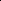 Nombres del niño, niña, adolescente, joven.Nombres del niño, niña, adolescente, joven.Nombres del niño, niña, adolescente, joven.Nombres del niño, niña, adolescente, joven.Tipo de documento de identidadTipo de documento de identidadTipo de documento de identidadTipo de documento de identidadNúmero de documento de identidadNúmero de documento de identidadNúmero de documento de identidadNúmero de documento de identidadNúmero de documento de identidadEdadEdadEscolaridadEscolaridadEscolaridadEscolaridadEscolaridadEscolaridad     Cual:      Cual:      Cual:      Cual: Nombre de la Autoridad Administrativa:Nombre de la Autoridad Administrativa:Nombre de la Autoridad Administrativa:Nombre de la Autoridad Administrativa:Nombre de la Autoridad Administrativa:Nombre de la Autoridad Administrativa:Nombre de la Autoridad Administrativa:Nombre de la Autoridad Administrativa:Nombre de la Autoridad Administrativa:Nombre de la Autoridad Administrativa:Nombre de la Autoridad Administrativa:Nombre de la Autoridad Administrativa:Fecha de apertura al PARDFecha de apertura al PARDFecha de apertura al PARDFecha de apertura al PARDFecha de ingreso a la modalidadFecha de ingreso a la modalidadFecha de ingreso a la modalidadFecha de ingreso a la modalidadFecha de ingreso a la modalidadFecha de ingreso a la modalidadMotivo de ingreso: (incluir información proporcionada por la Autoridad Administrativa en caso de contar con ella)Motivo de ingreso: (incluir información proporcionada por la Autoridad Administrativa en caso de contar con ella)Motivo de ingreso: (incluir información proporcionada por la Autoridad Administrativa en caso de contar con ella)Motivo de ingreso: (incluir información proporcionada por la Autoridad Administrativa en caso de contar con ella)Motivo de ingreso: (incluir información proporcionada por la Autoridad Administrativa en caso de contar con ella)Motivo de ingreso: (incluir información proporcionada por la Autoridad Administrativa en caso de contar con ella)Motivo de ingreso: (incluir información proporcionada por la Autoridad Administrativa en caso de contar con ella)Motivo de ingreso: (incluir información proporcionada por la Autoridad Administrativa en caso de contar con ella)Motivo de ingreso: (incluir información proporcionada por la Autoridad Administrativa en caso de contar con ella)Motivo de ingreso: (incluir información proporcionada por la Autoridad Administrativa en caso de contar con ella)Motivo de ingreso: (incluir información proporcionada por la Autoridad Administrativa en caso de contar con ella)Motivo de ingreso: (incluir información proporcionada por la Autoridad Administrativa en caso de contar con ella)Motivo de ingreso: (incluir información proporcionada por la Autoridad Administrativa en caso de contar con ella)Motivo de ingreso: (incluir información proporcionada por la Autoridad Administrativa en caso de contar con ella)Motivo de ingreso: (incluir información proporcionada por la Autoridad Administrativa en caso de contar con ella)Motivo de ingreso: (incluir información proporcionada por la Autoridad Administrativa en caso de contar con ella)Motivo de ingreso: (incluir información proporcionada por la Autoridad Administrativa en caso de contar con ella)Motivo de ingreso: (incluir información proporcionada por la Autoridad Administrativa en caso de contar con ella)Motivo de ingreso: (incluir información proporcionada por la Autoridad Administrativa en caso de contar con ella)Motivo de ingreso: (incluir información proporcionada por la Autoridad Administrativa en caso de contar con ella)Motivo de ingreso: (incluir información proporcionada por la Autoridad Administrativa en caso de contar con ella)Motivo de ingreso: (incluir información proporcionada por la Autoridad Administrativa en caso de contar con ella)Concepto evaluación integradora:Concepto evaluación integradora:Concepto evaluación integradora:Concepto evaluación integradora:Concepto evaluación integradora:Concepto evaluación integradora:Concepto evaluación integradora:Concepto evaluación integradora:Concepto evaluación integradora:Concepto evaluación integradora:Concepto evaluación integradora:Concepto evaluación integradora:Concepto evaluación integradora:Concepto evaluación integradora:Concepto evaluación integradora:Concepto evaluación integradora:Concepto evaluación integradora:Concepto evaluación integradora:Concepto evaluación integradora:Concepto evaluación integradora:Concepto evaluación integradora:Concepto evaluación integradora:Valoración del nivel de riesgo / complejidad para identificar la necesidad de seguimientoMarque con una (X)Aunque esta valoración del nivel de riesgo se realiza de manera transdiciplinaria, el seguimiento lo podrá realizar el o los profesionales según corresponda en cada caso. Los demás lo realizaran mensualValoración del nivel de riesgo / complejidad para identificar la necesidad de seguimientoMarque con una (X)Aunque esta valoración del nivel de riesgo se realiza de manera transdiciplinaria, el seguimiento lo podrá realizar el o los profesionales según corresponda en cada caso. Los demás lo realizaran mensualValoración del nivel de riesgo / complejidad para identificar la necesidad de seguimientoMarque con una (X)Aunque esta valoración del nivel de riesgo se realiza de manera transdiciplinaria, el seguimiento lo podrá realizar el o los profesionales según corresponda en cada caso. Los demás lo realizaran mensualValoración del nivel de riesgo / complejidad para identificar la necesidad de seguimientoMarque con una (X)Aunque esta valoración del nivel de riesgo se realiza de manera transdiciplinaria, el seguimiento lo podrá realizar el o los profesionales según corresponda en cada caso. Los demás lo realizaran mensualPlan del casoPlan del casoPlan del casoPlan del casoPlan del casoPlan del casoPlan del casoPlan del casoPlan del casoPlan del casoPlan del casoPlan del casoPlan del casoPlan del casoPlan del casoPlan del casoPlan del casoPlan del casoPlan del casoPlan del casoPlan del casoGP = Grado de prioridad de la atenciónIndica la prioridad con que se debe llevar a cabo la atención1 = No es urgente (durante el proceso).2 = Importante (antes del siguiente informe).3 = Urgente (24 a 48 horas).GP = Grado de prioridad de la atenciónIndica la prioridad con que se debe llevar a cabo la atención1 = No es urgente (durante el proceso).2 = Importante (antes del siguiente informe).3 = Urgente (24 a 48 horas).GP = Grado de prioridad de la atenciónIndica la prioridad con que se debe llevar a cabo la atención1 = No es urgente (durante el proceso).2 = Importante (antes del siguiente informe).3 = Urgente (24 a 48 horas).GP = Grado de prioridad de la atenciónIndica la prioridad con que se debe llevar a cabo la atención1 = No es urgente (durante el proceso).2 = Importante (antes del siguiente informe).3 = Urgente (24 a 48 horas).GP = Grado de prioridad de la atenciónIndica la prioridad con que se debe llevar a cabo la atención1 = No es urgente (durante el proceso).2 = Importante (antes del siguiente informe).3 = Urgente (24 a 48 horas).GP = Grado de prioridad de la atenciónIndica la prioridad con que se debe llevar a cabo la atención1 = No es urgente (durante el proceso).2 = Importante (antes del siguiente informe).3 = Urgente (24 a 48 horas).GP = Grado de prioridad de la atenciónIndica la prioridad con que se debe llevar a cabo la atención1 = No es urgente (durante el proceso).2 = Importante (antes del siguiente informe).3 = Urgente (24 a 48 horas).NAT = Nivel de atención:(I) Individual = Las atenciones que se orientan al niño, niña, adolescente, o joven.(F) Familiar / Red de apoyo = Las atenciones que se orientan al grupo familiar o red vincular de apoyo.(S) = Sectores y otros servicios Las atenciones que se orientan a la gestión con otros sectores y servicios.NAT = Nivel de atención:(I) Individual = Las atenciones que se orientan al niño, niña, adolescente, o joven.(F) Familiar / Red de apoyo = Las atenciones que se orientan al grupo familiar o red vincular de apoyo.(S) = Sectores y otros servicios Las atenciones que se orientan a la gestión con otros sectores y servicios.NAT = Nivel de atención:(I) Individual = Las atenciones que se orientan al niño, niña, adolescente, o joven.(F) Familiar / Red de apoyo = Las atenciones que se orientan al grupo familiar o red vincular de apoyo.(S) = Sectores y otros servicios Las atenciones que se orientan a la gestión con otros sectores y servicios.NAT = Nivel de atención:(I) Individual = Las atenciones que se orientan al niño, niña, adolescente, o joven.(F) Familiar / Red de apoyo = Las atenciones que se orientan al grupo familiar o red vincular de apoyo.(S) = Sectores y otros servicios Las atenciones que se orientan a la gestión con otros sectores y servicios.NAT = Nivel de atención:(I) Individual = Las atenciones que se orientan al niño, niña, adolescente, o joven.(F) Familiar / Red de apoyo = Las atenciones que se orientan al grupo familiar o red vincular de apoyo.(S) = Sectores y otros servicios Las atenciones que se orientan a la gestión con otros sectores y servicios.NAT = Nivel de atención:(I) Individual = Las atenciones que se orientan al niño, niña, adolescente, o joven.(F) Familiar / Red de apoyo = Las atenciones que se orientan al grupo familiar o red vincular de apoyo.(S) = Sectores y otros servicios Las atenciones que se orientan a la gestión con otros sectores y servicios.NAT = Nivel de atención:(I) Individual = Las atenciones que se orientan al niño, niña, adolescente, o joven.(F) Familiar / Red de apoyo = Las atenciones que se orientan al grupo familiar o red vincular de apoyo.(S) = Sectores y otros servicios Las atenciones que se orientan a la gestión con otros sectores y servicios.NAT = Nivel de atención:(I) Individual = Las atenciones que se orientan al niño, niña, adolescente, o joven.(F) Familiar / Red de apoyo = Las atenciones que se orientan al grupo familiar o red vincular de apoyo.(S) = Sectores y otros servicios Las atenciones que se orientan a la gestión con otros sectores y servicios.NAT = Nivel de atención:(I) Individual = Las atenciones que se orientan al niño, niña, adolescente, o joven.(F) Familiar / Red de apoyo = Las atenciones que se orientan al grupo familiar o red vincular de apoyo.(S) = Sectores y otros servicios Las atenciones que se orientan a la gestión con otros sectores y servicios.NAT = Nivel de atención:(I) Individual = Las atenciones que se orientan al niño, niña, adolescente, o joven.(F) Familiar / Red de apoyo = Las atenciones que se orientan al grupo familiar o red vincular de apoyo.(S) = Sectores y otros servicios Las atenciones que se orientan a la gestión con otros sectores y servicios.NAT = Nivel de atención:(I) Individual = Las atenciones que se orientan al niño, niña, adolescente, o joven.(F) Familiar / Red de apoyo = Las atenciones que se orientan al grupo familiar o red vincular de apoyo.(S) = Sectores y otros servicios Las atenciones que se orientan a la gestión con otros sectores y servicios.NAT = Nivel de atención:(I) Individual = Las atenciones que se orientan al niño, niña, adolescente, o joven.(F) Familiar / Red de apoyo = Las atenciones que se orientan al grupo familiar o red vincular de apoyo.(S) = Sectores y otros servicios Las atenciones que se orientan a la gestión con otros sectores y servicios.NAT = Nivel de atención:(I) Individual = Las atenciones que se orientan al niño, niña, adolescente, o joven.(F) Familiar / Red de apoyo = Las atenciones que se orientan al grupo familiar o red vincular de apoyo.(S) = Sectores y otros servicios Las atenciones que se orientan a la gestión con otros sectores y servicios.NAT = Nivel de atención:(I) Individual = Las atenciones que se orientan al niño, niña, adolescente, o joven.(F) Familiar / Red de apoyo = Las atenciones que se orientan al grupo familiar o red vincular de apoyo.(S) = Sectores y otros servicios Las atenciones que se orientan a la gestión con otros sectores y servicios.Situación por abordarSituación por abordarGPGPNATNATResultado esperadoResultado esperadoResultado esperadoResultado esperadoAtención necesariaAtención necesariaAtención necesariaResponsableResponsableResponsableResponsableFecha límite para el desarrollo de la atenciónFecha límite para el desarrollo de la atenciónFecha límite para el desarrollo de la atenciónFecha límite para el desarrollo de la atenciónSituación por abordarSituación por abordarGPGPNATNATResultado esperadoResultado esperadoResultado esperadoResultado esperadoAtención necesariaAtención necesariaAtención necesariaResponsableResponsableResponsableResponsableFecha límite para el desarrollo de la atenciónFecha límite para el desarrollo de la atenciónFecha límite para el desarrollo de la atenciónFecha límite para el desarrollo de la atenciónSituación por abordarSituación por abordarGPGPNATNATResultado esperadoResultado esperadoResultado esperadoResultado esperadoAtención necesariaAtención necesariaAtención necesariaResponsableResponsableResponsableResponsableFecha límite para el desarrollo de la atenciónFecha límite para el desarrollo de la atenciónFecha límite para el desarrollo de la atenciónFecha límite para el desarrollo de la atenciónObservaciones (incluir la percepción del niño, niña, adolescente o joven y su familia o red de apoyo respecto de su plan de caso)Observaciones (incluir la percepción del niño, niña, adolescente o joven y su familia o red de apoyo respecto de su plan de caso)Observaciones (incluir la percepción del niño, niña, adolescente o joven y su familia o red de apoyo respecto de su plan de caso)Observaciones (incluir la percepción del niño, niña, adolescente o joven y su familia o red de apoyo respecto de su plan de caso)Observaciones (incluir la percepción del niño, niña, adolescente o joven y su familia o red de apoyo respecto de su plan de caso)Observaciones (incluir la percepción del niño, niña, adolescente o joven y su familia o red de apoyo respecto de su plan de caso)Observaciones (incluir la percepción del niño, niña, adolescente o joven y su familia o red de apoyo respecto de su plan de caso)Observaciones (incluir la percepción del niño, niña, adolescente o joven y su familia o red de apoyo respecto de su plan de caso)Observaciones (incluir la percepción del niño, niña, adolescente o joven y su familia o red de apoyo respecto de su plan de caso)Observaciones (incluir la percepción del niño, niña, adolescente o joven y su familia o red de apoyo respecto de su plan de caso)Observaciones (incluir la percepción del niño, niña, adolescente o joven y su familia o red de apoyo respecto de su plan de caso)Observaciones (incluir la percepción del niño, niña, adolescente o joven y su familia o red de apoyo respecto de su plan de caso)Observaciones (incluir la percepción del niño, niña, adolescente o joven y su familia o red de apoyo respecto de su plan de caso)Observaciones (incluir la percepción del niño, niña, adolescente o joven y su familia o red de apoyo respecto de su plan de caso)Observaciones (incluir la percepción del niño, niña, adolescente o joven y su familia o red de apoyo respecto de su plan de caso)Observaciones (incluir la percepción del niño, niña, adolescente o joven y su familia o red de apoyo respecto de su plan de caso)Observaciones (incluir la percepción del niño, niña, adolescente o joven y su familia o red de apoyo respecto de su plan de caso)Observaciones (incluir la percepción del niño, niña, adolescente o joven y su familia o red de apoyo respecto de su plan de caso)Observaciones (incluir la percepción del niño, niña, adolescente o joven y su familia o red de apoyo respecto de su plan de caso)ParticipantesParticipantesParticipantesParticipantesParticipantesParticipantesParticipantesParticipantesParticipantesParticipantesParticipantesParticipantesParticipantesParticipantesParticipantesParticipantesParticipantesParticipantesParticipantesParticipantesRol en el casoRol en el casoRol en el casoNombres y apellidosNombres y apellidosNombres y apellidosNombres y apellidosNombres y apellidosNombres y apellidosNombres y apellidosNombres y apellidosProfesión o rolProfesión o rolProfesión o rolProfesión o rolFirmaFirmaFirmaFirmaFirmaSocializado con el niño, niña, adolescente o joven:Socializado con el niño, niña, adolescente o joven:Socializado con el niño, niña, adolescente o joven:Socializado con padre/madre/familia biológica o red vincular. Indique el rol:Socializado con padre/madre/familia biológica o red vincular. Indique el rol:Socializado con padre/madre/familia biológica o red vincular. Indique el rol:Profesional del equipo técnico de la modalidad / profesional del equipo técnico de la Defensoría o comisaría de Familia:Profesional del equipo técnico de la modalidad / profesional del equipo técnico de la Defensoría o comisaría de Familia:Profesional del equipo técnico de la modalidad / profesional del equipo técnico de la Defensoría o comisaría de Familia:Profesional del equipo técnico de la modalidad /  profesional del equipo técnico de la Defensoría o Comisaría de Familia:Profesional del equipo técnico de la modalidad /  profesional del equipo técnico de la Defensoría o Comisaría de Familia:Profesional del equipo técnico de la modalidad /  profesional del equipo técnico de la Defensoría o Comisaría de Familia:Profesional del equipo técnico de la modalidad / profesional del equipo técnico de la Defensoría o Comisaría de Familia:Profesional del equipo técnico de la modalidad / profesional del equipo técnico de la Defensoría o Comisaría de Familia:Profesional del equipo técnico de la modalidad / profesional del equipo técnico de la Defensoría o Comisaría de Familia:Profesional del equipo técnico de la modalidad /  profesional del equipo técnico de la Defensoría o Comisaría de Familia:Profesional del equipo técnico de la modalidad /  profesional del equipo técnico de la Defensoría o Comisaría de Familia:Profesional del equipo técnico de la modalidad /  profesional del equipo técnico de la Defensoría o Comisaría de Familia:Profesional del equipo técnico de la modalidad /  profesional del equipo técnico de la Defensoría o Comisaría de Familia:Profesional del equipo técnico de la modalidad /  profesional del equipo técnico de la Defensoría o Comisaría de Familia:Profesional del equipo técnico de la modalidad /  profesional del equipo técnico de la Defensoría o Comisaría de Familia:Fecha de enviado por parte del operador a la Autoridad Administrativa